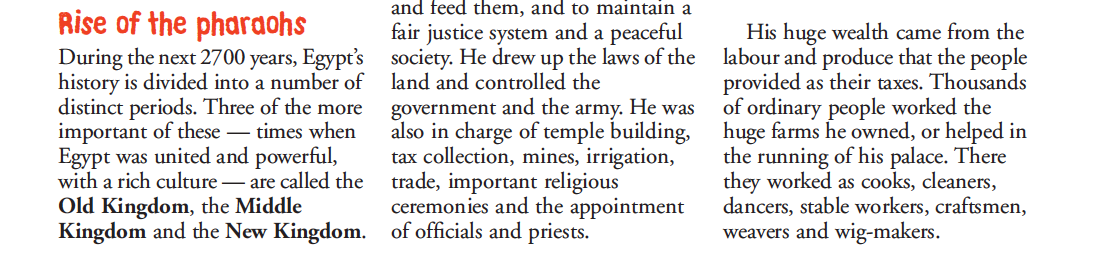 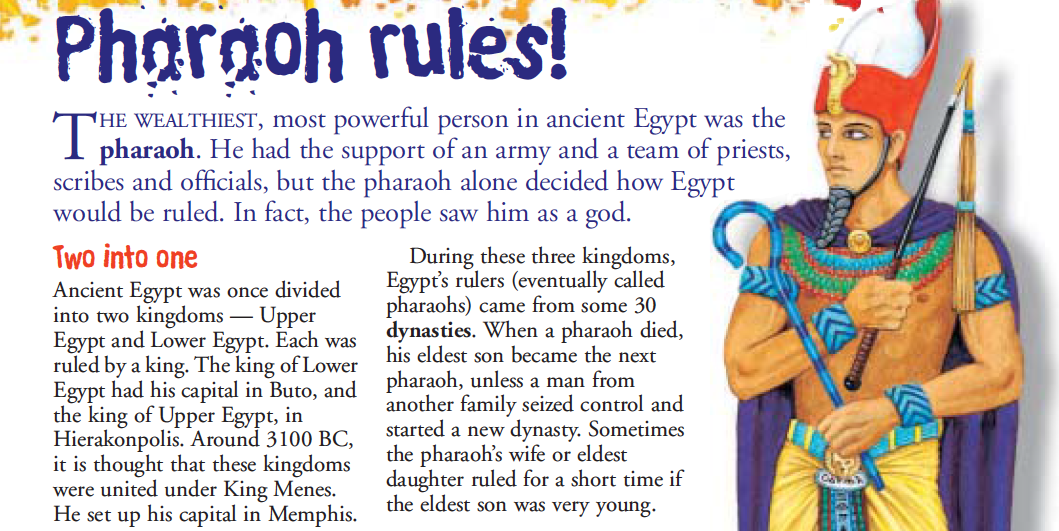 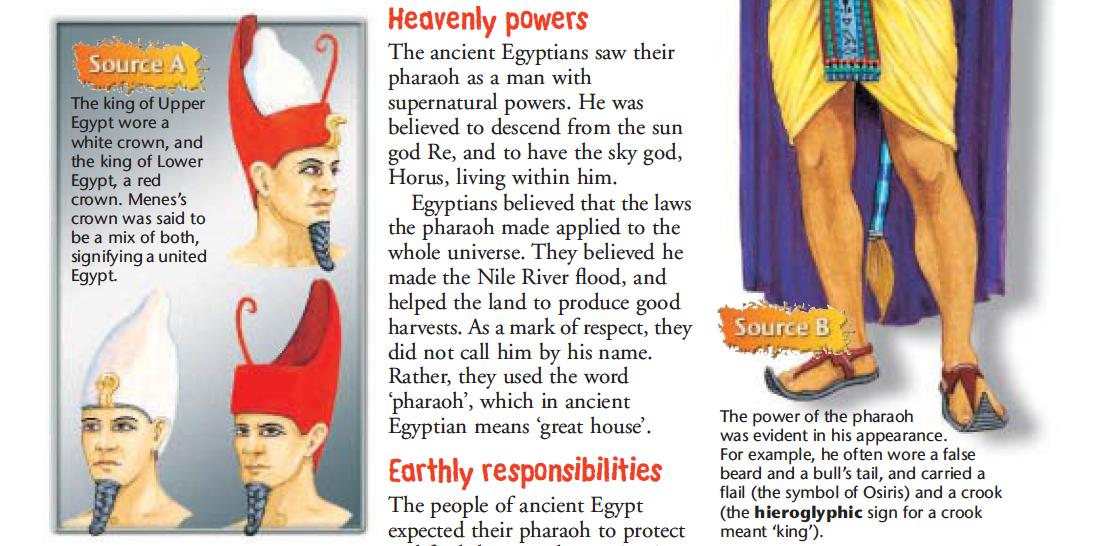 Egyptian PharaohsWho was the first Pharaoh of Egypt, he united upper and lower Egypt? A: Ramses II         B: King Menes     C: TutankhamenWhat are the names of the three periods when Egypt was united and powerful?A: 1st  Period, 2nd period and 3rd periodsB: Old period, Middle period and New PeriodC: Old Kingdom, Middle Kingdom and New KingdomWhen a pharaoh died who usually took over control of the kingdom?A: His first born Daughter   B: His first born Son   C: Another family would seize controlWhat was started when another family took control of Egypt?A: A new dynasty     B: A new Kingdom     C: A new EmpireExplain why the Ancient Egyptian thought that laws made by the Pharaoh applied to not only Egypt but the whole universe as well._____________________________________________________________________________________________________________________________________________________________________________________________What did the people of Egypt expect from their Pharaoh?_____________________________________________________________________________________________________________________________________________________________________________________________Make a list of things the Pharaoh was in charge of.____________________________________________________________________________________________________________________________________________________________________________________________________________________________________________________________Where did the Pharaohs wealth come from?_____________________________________________________________________________________________________________________________________________________________________________________________Extension: Think about what you know about the word ‘Dynasty’. Explain what you think a dynasty is. _____________________________________________________________________________________________________________________________________________________________________________________________Queen Elizabeth II Vs an Egyptian PharaohQueen Elizabeth II and the Egyptian Pharaoh are similar because ____ ________________________________________________________________________________________________________________________________________________________________________________________________________________________________________________________________________________________________________________________________________________________________________________________________________________________However, they are different because Queen Elizabeth _______________________________________________________________________________________________________________________________________________________________________________________________________________________________________________________________________________________________________________________________________________________________________________________________________________________________________Where as the Egyptian Pharaoh _____________________________________________________________________________________________________________________________________________________________________________________________________________________________________________________________________________________________________________________________________________________________________________________________________________________________________________________________